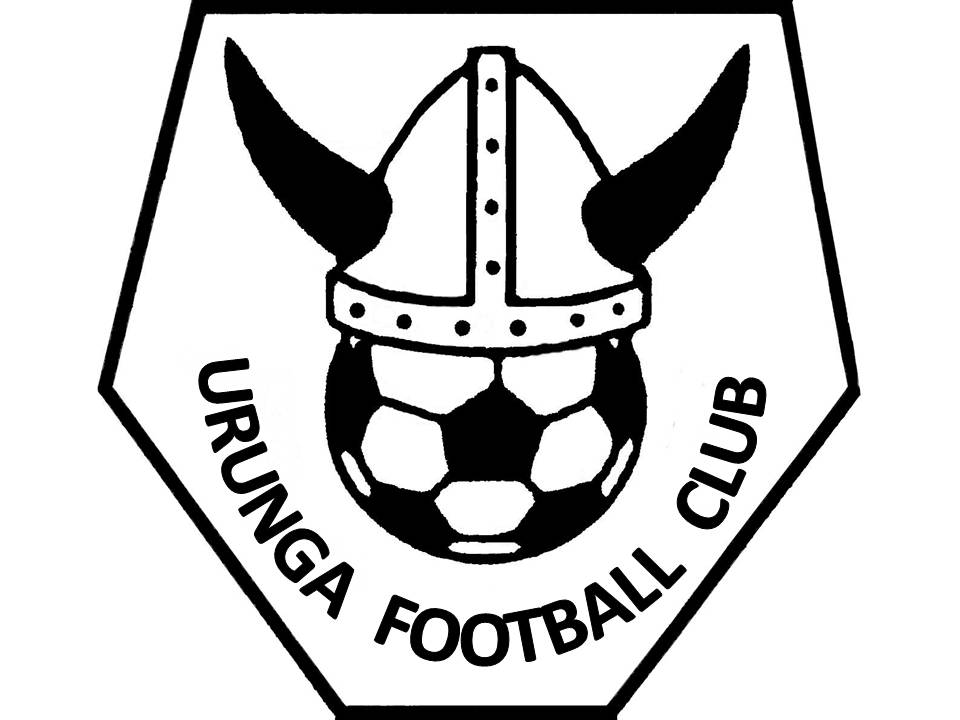 URUNGA FOOTBALL CLUBEXPRESSION OF INTEREST FOR COACHES AND TEAM MANAGERSRESPONSE SCHEDULEAttach to your response the following Cover Page completed and signedProhibited employment declaration, completed and signedNameDobRole applied forInformation requiredResponse  please provide attachments if insufficient spacePlease describe why you want to apply for this rolePlease list your coaching qualifications and the date you attained themPlease describe your experiences that are relevant to the role Please describe any particular skills or capabilities you have that are relevant  to the role